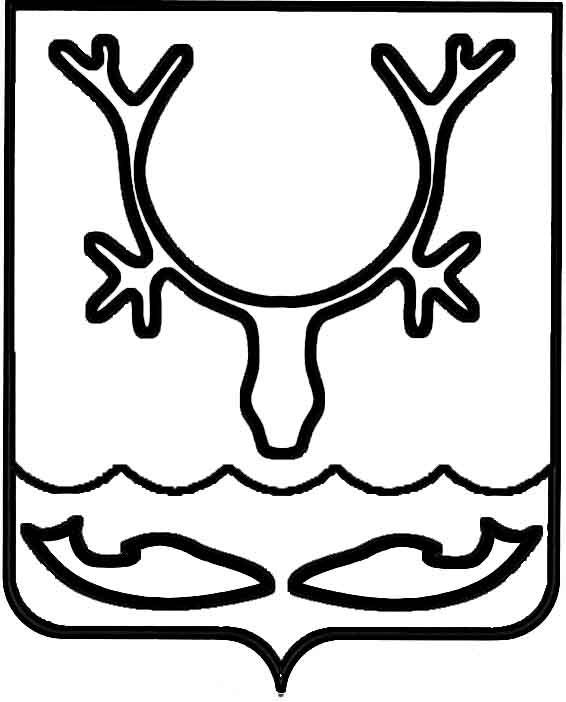 Администрация муниципального образования
"Городской округ "Город Нарьян-Мар"ПОСТАНОВЛЕНИЕО внесении изменения в постановление Администрации муниципального образования "Городской округ "Город Нарьян-Мар"                  от 21.03.2022 № 327Руководствуясь Гражданским кодексом Российской Федерации, Земельным кодексом Российской Федерации, Жилищным кодексом Российской Федерации, Федеральным законом от 06.10.2003 № 131-ФЗ "Об общих принципах организации местного самоуправления в Российской Федерации", Федеральным законом                              от 21.07.2007 № 185-ФЗ "О Фонде содействия реформированию жилищно-коммунального хозяйства", в рамках реализации государственной программы Ненецкого автономного округа "Обеспечение доступным и комфортным жильем               и коммунальными услугами граждан, проживающих в Ненецком автономном округе", утвержденной постановлением Администрации НАО от 14.11.2013 № 415-п, региональной адресной программы "Переселение граждан из аварийного жилищного фонда Ненецкого автономного округа", утвержденной постановлением Администрации НАО от 10.04.2019 № 100-п, решения Совета городского округа "Город Нарьян-Мар" от 23.03.2011 № 227-р "Об утверждении Положения о порядке реализации жилищных прав граждан-собственников в связи с признанием многоквартирного дома аварийным и подлежащим сносу или реконструкции"                      Администрация муниципального образования "Городской округ "Город Нарьян-Мар"П О С Т А Н О В Л Я Е Т:1.	Внести в Порядок выплаты лицам, в чьей собственности находятся жилые помещения, входящие в аварийный жилищный фонд, возмещения за изымаемые жилые помещения, утвержденный постановлением Администрации муниципального образования "Городской округ "Город Нарьян-Мар" от 21.03.2022 № 327, следующее изменение:1.1.	Пункт 2.9 изложить в следующей редакции:"2.9. Оплата расходов на оказание услуг оценщиков по определению рыночной стоимости имущества осуществляется в соответствии со сводной бюджетной росписью городского бюджета в пределах лимитов бюджетных обязательств, предусмотренных решением Совета городского округа "Город Нарьян-Мар" о бюджете муниципального образования "Городской округ "Город Нарьян-Мар на текущий финансовый год.".2.	Настоящее постановление вступает в силу после его официального опубликования.05.05.2022№560Глава города Нарьян-Мара О.О. Белак